Publicado en  el 16/05/2014 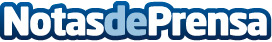 ACCIONA suministrara electricidad renovable a AENA con una facturacion 23,5 millones eurosLa compañía se adjudica el contrato con mayor aporte de energía de los aprobados por el operador aeroportuario, por un total de 345 GWh.Datos de contacto:AccionaNota de prensa publicada en: https://www.notasdeprensa.es/acciona-suministrara-electricidad-renovable-a Categorias: Construcción y Materiales Sector Energético http://www.notasdeprensa.es